Dios: Es  unidad.  Integral, desintegral y re integral como lo es nuestro: Organismo de cada ser humano: trabaja en integridad en des integridad y re integridad.Autor. Armando Barraza Cuellar.Fecha. 01 de Enero de 2021Resumen. Jueces. 19: 6 dice así. Y  se sentaron ellos dos juntos, y comieron y bebieron. Y el padre de la joven dijo al varón: te ruego que quieras pasar aquí la noche, y se  alegrara tu corazón. Juan. 17: 23 dice así.- Yo en ellos, y tú en  mi, para que sean perfectos en unidad, para que  el mundo conozca que tú me enviaste, y que los has amado a ellos como también a  mi me has amado.Palabras clave. Unidad, (1) intimidad, (2) comunión. (3) Jueces. 19:6;(4) Juan. 17:23;(5) Efesios. 4:3, 13.) (6)Introducción. 17: 23 perfectos en unidad.  Aquí  la idea es que los creyentes puedan alcanzar la unidad en la misma vida espiritual centrados en la verdad que salva. Esta oración fue contestada por la realidad de 1 Corintios 12: 12, 13; Efesios. 2. 14-22.Efesios 4: 13 dice así. Hasta que todos lleguemos a la unidad de la fe y del conocimiento del Hijo de Dios, a un varón perfecto,  a la medida de la estatura de la plenitud de Cristo.Metodología sistemática. Nuestro organismo, trabaja como todo una unidad, a tal grado que, nuestros millones de células eucarioticas, son una unidad maravillosa, y a la vez se integra en sus funciones, como se des integra en su momento y posteriormente se re integra en sus funciones, es para que sus membrana plasmática tenga comunicación con las otras células de cada tejido, de cada órganos década aparato y de cada sistema, me quedo maravillado como es que cada organero es una complejidad y a la vez una simplicidad, y esto me hace reflexionar  y me pregunto: ¿Quién  hizo esta ingeniería cósmica y terrenal? ¿Acaso hay un ser Divino que hiso todo esto?Creo que si existe un ser Divino llamado Dios y es que El es Omnisciente.Todos nuestras células, células nerviosas, células cardiacas y de cada tejido, de cada aparato,. De cada órgano, de cada sistema de nuestro ser, están integrados, para que  el organismo trabaja bien, y sigamos vivos.Imágenes. 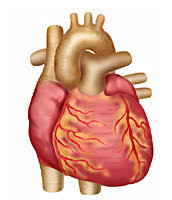 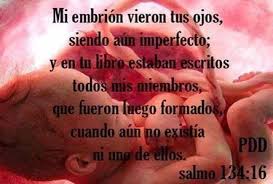 Mapa mental.Discusión. Pienso y creo firmemente que existe un Designio Inteligente llamado Dios, y que El es el que nos hizo desde antes de la fundación del mundo. Efesios. 1.4.Bibliografía. Bibliografía.                                       (Las Sagradas Escrituras- Biblia). 1.- Barraza Cuéllar Armando. (2011). Siete Pasos para llegar a una Enseñanza-Aprendizaje. (Metas para el 2021 en la educación educativa a nivel superior de alta calidad, en el inicio de un pensamiento integral). U.S.A. Editorial Palibrio.2.- Barraza Cuéllar Armando. (2012) ¡Como que eres maestro! España. Editorial Académica Española.3.- Barraza Cuéllar Armando. (2012). Vamos pues a integrar: cuerpo, mente y consciencia. España. Editorial Académica Española.4.- Barraza Cuellar Armando. (2012)¿Cómo le puedo hacer? Yo, para reactivar a mí: Cuerpo, a mi mente y a la inteligencia e integrarlos para sus diferentes funciones. España. Editorial Académica Española.5.- Barraza Cuéllar Armando. (2012). Siete pasos para llegar a la consciencia. España. Editorial Académica Española. 6.-Barraza Cuéllar Armando. (2012). Los siete procesos de una integridad que es la enseñanza-aprendizaje. España. Editorial Académica Española. 7.- Barraza Cuéllar Armando. (2019). Enséñame tu, lo que yo no veo. España. Editorial Académica Española. Curricular  vitae.Nací en Santa Bárbara, Chihuahua, México, y resido en Ciudad Juárez, México, soy médico, maestro, investigador, escritor (literato didácticobarrazacuellar2001@yahoo.esFecha.  01 de Enero   de 2021.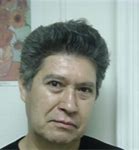   Entidad: Chihuahua